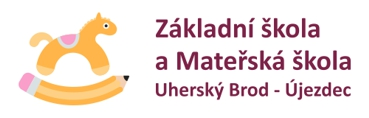 Čestné prohlášení k očkováníZákonný zástupce dítěte:Prohlašuji, že můj syn/dcerase podrobil/a všem stanoveným pravidelným očkováním podle zákona o ochraně veřejného zdraví.Příloha: kopie očkovacího průkazuV Uherském Brodě dne   …………………………………………………………………                                                                                                                                         podpis zákonného zástupce             Jméno a příjmení zákonného zástupce dítěte:Bydliště zákonného zástupce dítěte:Jméno a příjmení dítěte:Datum narození dítěte:Trvalé bydliště dítěte: